Image EnglishGreekPolishGermanItalian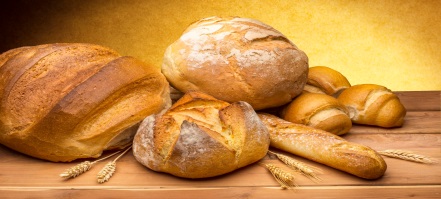 Bread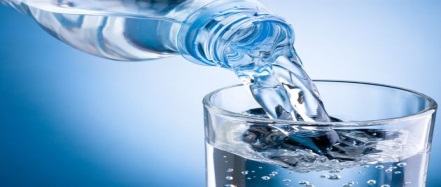 Water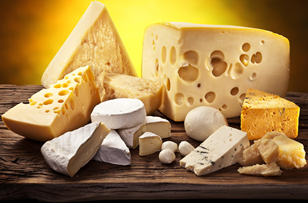 Cheese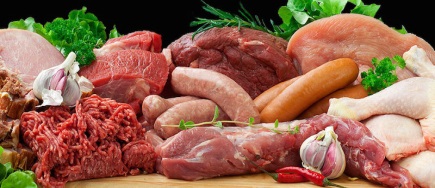 Meat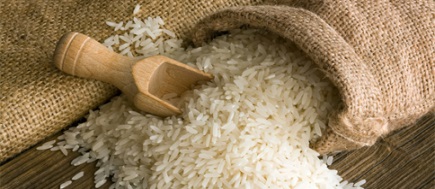 Rice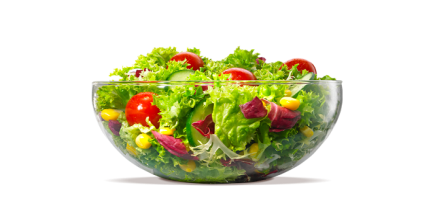 Salad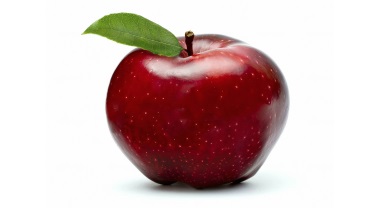 Apple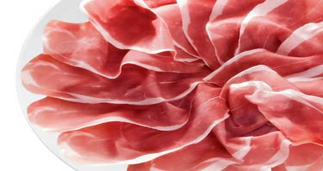 Ham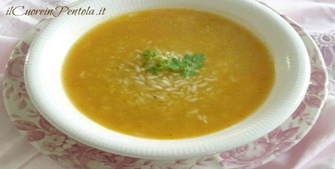 Soup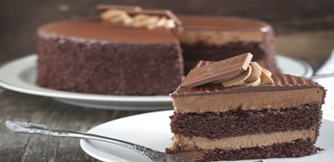 Cake